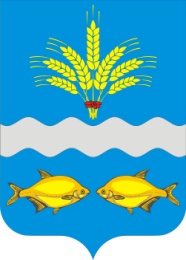        АДМИНИСТРАЦИЯСИНЯВСКОГО СЕЛЬСКОГО ПОСЕЛЕНИЯПОСТАНОВЛЕНИЕс.Синявское«  27» октября  2015 г. 						                            №   168  «О проведении  торгов в форме  открытого аукционапо продаже права на заключение  договора арендыземельного участка, расположенного по адресу:Ростовская область, Неклиновский район,с. Синявское, спуск Буденновский,2-а»    В  соответствии  со ст.ст.39.11, 39.12  Земельного Кодекса РФ»,  Решением Собрания депутатов Синявского сельского поселения от 07.04.2015 г. №  70 «О предоставлении  полномочий Главе Синявского сельского поселения на управление и распоряжение земельными участками и иной недвижимостью», Администрация Синявского сельского поселения постановляет:Специалисту Администрации  Синявского сельского поселения обеспечить:1.1.  Проведение торгов в форме открытого аукциона по продаже права на заключение договора аренды земельного участка, категория земель - земли населенных пунктов, кадастровый номер: 61:26:0060101:7433, площадью 80 кв.м., расположенный по адресу: Ростовская область, Неклиновский район,с. Синявское, спуск Буденновский,  2-а, разрешенное  использование: для  размещения модульного объекта торговли,    возможность подключения к сетям инженерно-технического обеспечения: электроснабжение-1 м, газоснабжение-1 м, сроком на 5 (пять) лет, начальная цена годовой арендной платы земельного участка – 9900,00 (четыре тысячи девятьсот) рублей, размер задатка 100% - 9900,00 рублей, шаг аукциона 3% - 297рублей;1.2.   Извещение о проведении  аукциона разместить  на официальном сайте Российской Федерации в информационно-телекоммуникационной сети «Интернет» для размещения информации о  проведении торгов, определенном  Правительством Российской Федерации www.//torgi.gov.ru/, официальном сайте Администрации  Синявского сельского поселения согласно п.1.1. настоящего постановления. 2. Контроль за выполнением данного  постановления  оставляю  за   собой.И.о.Главы Синявского сельского поселения                                     Т.Н.Молчанова